Descriptive Writing:Sensory Details:Create a “bank” of words to describe some of these sensory details:Sight – ex: colours, shapes, sizes, patterns, etc…Sound – ex: loud or soft, harmonious or harsh, pleasant or unpleasant, etc…Smell – ex: sweet or sour, pleasant or unpleasant, aromatic or stinky, etc…Taste – ex: sweet, bitter, burning, spicy, bland, etc…Touch – ex: hard, soft, rough, smooth, hot, cold, dry, oily, etc...References:Create a “bank” of words to describe some of these references:People – ex: height, body type, hair, features, etc…Places – ex: features, temperatures, business, etc…Objects – ex: colour, texture, shape, etc…Try it:A description of:Three sentencesThe senses usedA member of your family1.2.3.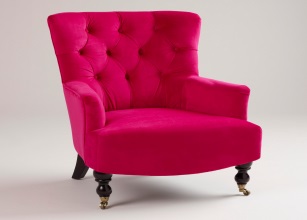 1.2.3.Your own room1.2.3.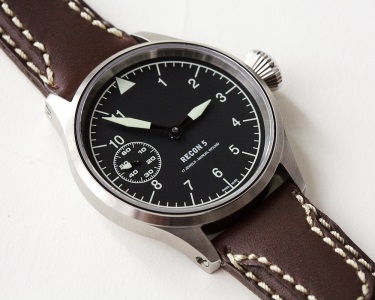 1.2.3.